	 DITËT E MËSIMIT PËR VITIN SHKOLLOR 2022 - 2023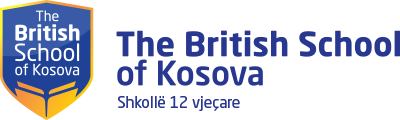 	 DITËT E MËSIMIT PËR VITIN SHKOLLOR 2022 - 2023	 DITËT E MËSIMIT PËR VITIN SHKOLLOR 2022 - 2023	 DITËT E MËSIMIT PËR VITIN SHKOLLOR 2022 - 2023	 DITËT E MËSIMIT PËR VITIN SHKOLLOR 2022 - 2023	 DITËT E MËSIMIT PËR VITIN SHKOLLOR 2022 - 2023	 DITËT E MËSIMIT PËR VITIN SHKOLLOR 2022 - 2023	 DITËT E MËSIMIT PËR VITIN SHKOLLOR 2022 - 2023	 DITËT E MËSIMIT PËR VITIN SHKOLLOR 2022 - 2023	 DITËT E MËSIMIT PËR VITIN SHKOLLOR 2022 - 2023	 DITËT E MËSIMIT PËR VITIN SHKOLLOR 2022 - 2023	 DITËT E MËSIMIT PËR VITIN SHKOLLOR 2022 - 2023	 DITËT E MËSIMIT PËR VITIN SHKOLLOR 2022 - 2023	 DITËT E MËSIMIT PËR VITIN SHKOLLOR 2022 - 2023	 DITËT E MËSIMIT PËR VITIN SHKOLLOR 2022 - 2023	 DITËT E MËSIMIT PËR VITIN SHKOLLOR 2022 - 2023	 DITËT E MËSIMIT PËR VITIN SHKOLLOR 2022 - 2023	 DITËT E MËSIMIT PËR VITIN SHKOLLOR 2022 - 2023	 DITËT E MËSIMIT PËR VITIN SHKOLLOR 2022 - 2023	 DITËT E MËSIMIT PËR VITIN SHKOLLOR 2022 - 2023	 DITËT E MËSIMIT PËR VITIN SHKOLLOR 2022 - 2023	 DITËT E MËSIMIT PËR VITIN SHKOLLOR 2022 - 2023	 DITËT E MËSIMIT PËR VITIN SHKOLLOR 2022 - 2023	 DITËT E MËSIMIT PËR VITIN SHKOLLOR 2022 - 2023	 DITËT E MËSIMIT PËR VITIN SHKOLLOR 2022 - 2023	 DITËT E MËSIMIT PËR VITIN SHKOLLOR 2022 - 2023	 DITËT E MËSIMIT PËR VITIN SHKOLLOR 2022 - 2023	 DITËT E MËSIMIT PËR VITIN SHKOLLOR 2022 - 2023	 DITËT E MËSIMIT PËR VITIN SHKOLLOR 2022 - 2023	 DITËT E MËSIMIT PËR VITIN SHKOLLOR 2022 - 2023	 DITËT E MËSIMIT PËR VITIN SHKOLLOR 2022 - 2023	 DITËT E MËSIMIT PËR VITIN SHKOLLOR 2022 - 2023	 DITËT E MËSIMIT PËR VITIN SHKOLLOR 2022 - 2023	 DITËT E MËSIMIT PËR VITIN SHKOLLOR 2022 - 2023	 DITËT E MËSIMIT PËR VITIN SHKOLLOR 2022 - 2023GJYSËMVJETORI I PARË: 85 DITË MËSIMI (1 SHTATOR - 30 DHJETOR) / PUSHIMI DIMEROR: 31 DHJETOR - 14 JANARGJYSËMVJETORI I PARË: 85 DITË MËSIMI (1 SHTATOR - 30 DHJETOR) / PUSHIMI DIMEROR: 31 DHJETOR - 14 JANARGJYSËMVJETORI I PARË: 85 DITË MËSIMI (1 SHTATOR - 30 DHJETOR) / PUSHIMI DIMEROR: 31 DHJETOR - 14 JANARGJYSËMVJETORI I PARË: 85 DITË MËSIMI (1 SHTATOR - 30 DHJETOR) / PUSHIMI DIMEROR: 31 DHJETOR - 14 JANARGJYSËMVJETORI I PARË: 85 DITË MËSIMI (1 SHTATOR - 30 DHJETOR) / PUSHIMI DIMEROR: 31 DHJETOR - 14 JANARGJYSËMVJETORI I PARË: 85 DITË MËSIMI (1 SHTATOR - 30 DHJETOR) / PUSHIMI DIMEROR: 31 DHJETOR - 14 JANARGJYSËMVJETORI I PARË: 85 DITË MËSIMI (1 SHTATOR - 30 DHJETOR) / PUSHIMI DIMEROR: 31 DHJETOR - 14 JANARGJYSËMVJETORI I PARË: 85 DITË MËSIMI (1 SHTATOR - 30 DHJETOR) / PUSHIMI DIMEROR: 31 DHJETOR - 14 JANARGJYSËMVJETORI I PARË: 85 DITË MËSIMI (1 SHTATOR - 30 DHJETOR) / PUSHIMI DIMEROR: 31 DHJETOR - 14 JANARGJYSËMVJETORI I PARË: 85 DITË MËSIMI (1 SHTATOR - 30 DHJETOR) / PUSHIMI DIMEROR: 31 DHJETOR - 14 JANARGJYSËMVJETORI I PARË: 85 DITË MËSIMI (1 SHTATOR - 30 DHJETOR) / PUSHIMI DIMEROR: 31 DHJETOR - 14 JANARGJYSËMVJETORI I PARË: 85 DITË MËSIMI (1 SHTATOR - 30 DHJETOR) / PUSHIMI DIMEROR: 31 DHJETOR - 14 JANARGJYSËMVJETORI I PARË: 85 DITË MËSIMI (1 SHTATOR - 30 DHJETOR) / PUSHIMI DIMEROR: 31 DHJETOR - 14 JANARGJYSËMVJETORI I PARË: 85 DITË MËSIMI (1 SHTATOR - 30 DHJETOR) / PUSHIMI DIMEROR: 31 DHJETOR - 14 JANARGJYSËMVJETORI I PARË: 85 DITË MËSIMI (1 SHTATOR - 30 DHJETOR) / PUSHIMI DIMEROR: 31 DHJETOR - 14 JANARGJYSËMVJETORI I PARË: 85 DITË MËSIMI (1 SHTATOR - 30 DHJETOR) / PUSHIMI DIMEROR: 31 DHJETOR - 14 JANARGJYSËMVJETORI I PARË: 85 DITË MËSIMI (1 SHTATOR - 30 DHJETOR) / PUSHIMI DIMEROR: 31 DHJETOR - 14 JANARGJYSËMVJETORI I PARË: 85 DITË MËSIMI (1 SHTATOR - 30 DHJETOR) / PUSHIMI DIMEROR: 31 DHJETOR - 14 JANARGJYSËMVJETORI I PARË: 85 DITË MËSIMI (1 SHTATOR - 30 DHJETOR) / PUSHIMI DIMEROR: 31 DHJETOR - 14 JANARGJYSËMVJETORI I PARË: 85 DITË MËSIMI (1 SHTATOR - 30 DHJETOR) / PUSHIMI DIMEROR: 31 DHJETOR - 14 JANARGJYSËMVJETORI I PARË: 85 DITË MËSIMI (1 SHTATOR - 30 DHJETOR) / PUSHIMI DIMEROR: 31 DHJETOR - 14 JANARGJYSËMVJETORI I PARË: 85 DITË MËSIMI (1 SHTATOR - 30 DHJETOR) / PUSHIMI DIMEROR: 31 DHJETOR - 14 JANARGJYSËMVJETORI I PARË: 85 DITË MËSIMI (1 SHTATOR - 30 DHJETOR) / PUSHIMI DIMEROR: 31 DHJETOR - 14 JANARGJYSËMVJETORI I PARË: 85 DITË MËSIMI (1 SHTATOR - 30 DHJETOR) / PUSHIMI DIMEROR: 31 DHJETOR - 14 JANARGJYSËMVJETORI I PARË: 85 DITË MËSIMI (1 SHTATOR - 30 DHJETOR) / PUSHIMI DIMEROR: 31 DHJETOR - 14 JANARGJYSËMVJETORI I PARË: 85 DITË MËSIMI (1 SHTATOR - 30 DHJETOR) / PUSHIMI DIMEROR: 31 DHJETOR - 14 JANARGJYSËMVJETORI I PARË: 85 DITË MËSIMI (1 SHTATOR - 30 DHJETOR) / PUSHIMI DIMEROR: 31 DHJETOR - 14 JANARGJYSËMVJETORI I PARË: 85 DITË MËSIMI (1 SHTATOR - 30 DHJETOR) / PUSHIMI DIMEROR: 31 DHJETOR - 14 JANARGJYSËMVJETORI I PARË: 85 DITË MËSIMI (1 SHTATOR - 30 DHJETOR) / PUSHIMI DIMEROR: 31 DHJETOR - 14 JANARGJYSËMVJETORI I PARË: 85 DITË MËSIMI (1 SHTATOR - 30 DHJETOR) / PUSHIMI DIMEROR: 31 DHJETOR - 14 JANARGJYSËMVJETORI I PARË: 85 DITË MËSIMI (1 SHTATOR - 30 DHJETOR) / PUSHIMI DIMEROR: 31 DHJETOR - 14 JANARGJYSËMVJETORI I PARË: 85 DITË MËSIMI (1 SHTATOR - 30 DHJETOR) / PUSHIMI DIMEROR: 31 DHJETOR - 14 JANARGJYSËMVJETORI I PARË: 85 DITË MËSIMI (1 SHTATOR - 30 DHJETOR) / PUSHIMI DIMEROR: 31 DHJETOR - 14 JANARGJYSËMVJETORI I PARË: 85 DITË MËSIMI (1 SHTATOR - 30 DHJETOR) / PUSHIMI DIMEROR: 31 DHJETOR - 14 JANARGJYSËMVJETORI I PARË: 85 DITË MËSIMI (1 SHTATOR - 30 DHJETOR) / PUSHIMI DIMEROR: 31 DHJETOR - 14 JANARSHTATOR 2022SHTATOR 2022SHTATOR 2022SHTATOR 2022SHTATOR 2022SHTATOR 2022SHTATOR 2022TETOR 2022TETOR 2022TETOR 2022TETOR 2022TETOR 2022TETOR 2022TETOR 2022NËNTOR 2022NËNTOR 2022NËNTOR 2022NËNTOR 2022NËNTOR 2022NËNTOR 2022NËNTOR 2022DHJETOR 2022DHJETOR 2022DHJETOR 2022DHJETOR 2022DHJETOR 2022DHJETOR 2022DHJETOR 2022HEMAMEENPRSHDIHEMAMEENPRSHDIHEMAMEENPRSHDIHEMAMEENPRSHDIJAVA 11234JAVA 112JAVA 1123456JAVA 11234JAVA 2567891011JAVA 23456789JAVA 278910111213JAVA 2567891011JAVA 312131415161718JAVA 310111213141516JAVA 314151617181920JAVA 312131415161718JAVA 419202122232425JAVA 417181920212223JAVA 421222324252627JAVA 419202122232425JAVA 52627282930JAVA 524252627282930JAVA 5282930JAVA 5262728293031JAVA 631DITË MËSIMI22222222222222DITË MËSIMI21212121212121DITË MËSIMI21212121212121DITË MËSIMI21212121212121GJYSËMVJETORI I DYTË: 100 DITË MËSIMI (16 JANAR - 21 QESHOR) / PUSHIMI PRANVEROR: 01 PRILL - 09 PRILLGJYSËMVJETORI I DYTË: 100 DITË MËSIMI (16 JANAR - 21 QESHOR) / PUSHIMI PRANVEROR: 01 PRILL - 09 PRILLGJYSËMVJETORI I DYTË: 100 DITË MËSIMI (16 JANAR - 21 QESHOR) / PUSHIMI PRANVEROR: 01 PRILL - 09 PRILLGJYSËMVJETORI I DYTË: 100 DITË MËSIMI (16 JANAR - 21 QESHOR) / PUSHIMI PRANVEROR: 01 PRILL - 09 PRILLGJYSËMVJETORI I DYTË: 100 DITË MËSIMI (16 JANAR - 21 QESHOR) / PUSHIMI PRANVEROR: 01 PRILL - 09 PRILLGJYSËMVJETORI I DYTË: 100 DITË MËSIMI (16 JANAR - 21 QESHOR) / PUSHIMI PRANVEROR: 01 PRILL - 09 PRILLGJYSËMVJETORI I DYTË: 100 DITË MËSIMI (16 JANAR - 21 QESHOR) / PUSHIMI PRANVEROR: 01 PRILL - 09 PRILLGJYSËMVJETORI I DYTË: 100 DITË MËSIMI (16 JANAR - 21 QESHOR) / PUSHIMI PRANVEROR: 01 PRILL - 09 PRILLGJYSËMVJETORI I DYTË: 100 DITË MËSIMI (16 JANAR - 21 QESHOR) / PUSHIMI PRANVEROR: 01 PRILL - 09 PRILLGJYSËMVJETORI I DYTË: 100 DITË MËSIMI (16 JANAR - 21 QESHOR) / PUSHIMI PRANVEROR: 01 PRILL - 09 PRILLGJYSËMVJETORI I DYTË: 100 DITË MËSIMI (16 JANAR - 21 QESHOR) / PUSHIMI PRANVEROR: 01 PRILL - 09 PRILLGJYSËMVJETORI I DYTË: 100 DITË MËSIMI (16 JANAR - 21 QESHOR) / PUSHIMI PRANVEROR: 01 PRILL - 09 PRILLGJYSËMVJETORI I DYTË: 100 DITË MËSIMI (16 JANAR - 21 QESHOR) / PUSHIMI PRANVEROR: 01 PRILL - 09 PRILLGJYSËMVJETORI I DYTË: 100 DITË MËSIMI (16 JANAR - 21 QESHOR) / PUSHIMI PRANVEROR: 01 PRILL - 09 PRILLGJYSËMVJETORI I DYTË: 100 DITË MËSIMI (16 JANAR - 21 QESHOR) / PUSHIMI PRANVEROR: 01 PRILL - 09 PRILLGJYSËMVJETORI I DYTË: 100 DITË MËSIMI (16 JANAR - 21 QESHOR) / PUSHIMI PRANVEROR: 01 PRILL - 09 PRILLGJYSËMVJETORI I DYTË: 100 DITË MËSIMI (16 JANAR - 21 QESHOR) / PUSHIMI PRANVEROR: 01 PRILL - 09 PRILLGJYSËMVJETORI I DYTË: 100 DITË MËSIMI (16 JANAR - 21 QESHOR) / PUSHIMI PRANVEROR: 01 PRILL - 09 PRILLGJYSËMVJETORI I DYTË: 100 DITË MËSIMI (16 JANAR - 21 QESHOR) / PUSHIMI PRANVEROR: 01 PRILL - 09 PRILLGJYSËMVJETORI I DYTË: 100 DITË MËSIMI (16 JANAR - 21 QESHOR) / PUSHIMI PRANVEROR: 01 PRILL - 09 PRILLGJYSËMVJETORI I DYTË: 100 DITË MËSIMI (16 JANAR - 21 QESHOR) / PUSHIMI PRANVEROR: 01 PRILL - 09 PRILLGJYSËMVJETORI I DYTË: 100 DITË MËSIMI (16 JANAR - 21 QESHOR) / PUSHIMI PRANVEROR: 01 PRILL - 09 PRILLGJYSËMVJETORI I DYTË: 100 DITË MËSIMI (16 JANAR - 21 QESHOR) / PUSHIMI PRANVEROR: 01 PRILL - 09 PRILLGJYSËMVJETORI I DYTË: 100 DITË MËSIMI (16 JANAR - 21 QESHOR) / PUSHIMI PRANVEROR: 01 PRILL - 09 PRILLGJYSËMVJETORI I DYTË: 100 DITË MËSIMI (16 JANAR - 21 QESHOR) / PUSHIMI PRANVEROR: 01 PRILL - 09 PRILLGJYSËMVJETORI I DYTË: 100 DITË MËSIMI (16 JANAR - 21 QESHOR) / PUSHIMI PRANVEROR: 01 PRILL - 09 PRILLPUSHIMET PER FESTAT ZYRTAREPUSHIMET PER FESTAT ZYRTAREPUSHIMET PER FESTAT ZYRTAREPUSHIMET PER FESTAT ZYRTAREPUSHIMET PER FESTAT ZYRTAREPUSHIMET PER FESTAT ZYRTAREPUSHIMET PER FESTAT ZYRTAREPUSHIMET PER FESTAT ZYRTAREJANAR 2023JANAR 2023JANAR 2023JANAR 2023JANAR 2023JANAR 2023JANAR 2023SHKURT 2023SHKURT 2023SHKURT 2023SHKURT 2023SHKURT 2023SHKURT 2023SHKURT 2023MARS 2023MARS 2023MARS 2023MARS 2023MARS 2023MARS 2023MARS 202328.11.2022Dita e Pavaresise se ShqiperiseDita e Pavaresise se ShqiperiseDita e Pavaresise se ShqiperiseDita e Pavaresise se ShqiperiseDita e Pavaresise se ShqiperiseDita e Pavaresise se ShqiperiseDita e Pavaresise se ShqiperiseHEMAMEENPRSHDIHEMAMEENPRSHDIHEMAMEENPRSHDI26.12.2022KrishtlindjaKrishtlindjaKrishtlindjaKrishtlindjaKrishtlindjaKrishtlindjaKrishtlindjaJAVA 11JAVA 112345JAVA 11234517.02.2023Dita e Pavaresise se KosovesDita e Pavaresise se KosovesDita e Pavaresise se KosovesDita e Pavaresise se KosovesDita e Pavaresise se KosovesDita e Pavaresise se KosovesDita e Pavaresise se KosovesJAVA 22345678JAVA 26789101112JAVA 2678910111210.04.2023Dita e Kushtetutes se KosovesDita e Kushtetutes se KosovesDita e Kushtetutes se KosovesDita e Kushtetutes se KosovesDita e Kushtetutes se KosovesDita e Kushtetutes se KosovesDita e Kushtetutes se KosovesJAVA 39101112131415JAVA 313141516171819JAVA 31314151617181911.04.2023Pashket KatolikePashket KatolikePashket KatolikePashket KatolikePashket KatolikePashket KatolikePashket KatolikeJAVA 416171819202122JAVA 420212223242526JAVA 42021222324252617.04.2023Pashket OrtodoksePashket OrtodoksePashket OrtodoksePashket OrtodoksePashket OrtodoksePashket OrtodoksePashket OrtodokseJAVA 523242526272829JAVA 52728JAVA 5272829303121.04.2023Fiter BajramiFiter BajramiFiter BajramiFiter BajramiFiter BajramiFiter BajramiFiter BajramiJAVA 6303101.05.2023Dita Nderkombetare e PunesDita Nderkombetare e PunesDita Nderkombetare e PunesDita Nderkombetare e PunesDita Nderkombetare e PunesDita Nderkombetare e PunesDita Nderkombetare e PunesDITË MËSIMI12121212121212DITË MËSIMI19191919191919DITË MËSIMI2323232323232309.05.2022Dita e EvropesDita e EvropesDita e EvropesDita e EvropesDita e EvropesDita e EvropesDita e EvropesPRILLPRILLPRILLPRILLPRILLPRILLPRILLMAJMAJMAJMAJMAJMAJMAJQERSHORQERSHORQERSHORQERSHORQERSHORQERSHORQERSHOR12.06.2023Dita e PaqesDita e PaqesDita e PaqesDita e PaqesDita e PaqesDita e PaqesDita e PaqesHEMAMEENPRSHDIHEMAMEENPRSHDIHEMAMEENPRSHDIJAVA 112JAVA 11234567JAVA 11234JAVA 23456789JAVA 2891011121314JAVA 2567891011JAVA 310111213141516JAVA 315161718192021JAVA 312131415161718JAVA 417181920212223JAVA 422232425262728JAVA 419202122232425JAVA 524252627282930JAVA 5293031JAVA 52627282930DITË MËSIMI11111111111111DITË MËSIMI21212121212121DITË MËSIMI14141414141414GJITHSEJ PËR VITIN SHKOLLOR: 185 DITË MËSIMIGJITHSEJ PËR VITIN SHKOLLOR: 185 DITË MËSIMIGJITHSEJ PËR VITIN SHKOLLOR: 185 DITË MËSIMIGJITHSEJ PËR VITIN SHKOLLOR: 185 DITË MËSIMIGJITHSEJ PËR VITIN SHKOLLOR: 185 DITË MËSIMIGJITHSEJ PËR VITIN SHKOLLOR: 185 DITË MËSIMIGJITHSEJ PËR VITIN SHKOLLOR: 185 DITË MËSIMIGJITHSEJ PËR VITIN SHKOLLOR: 185 DITË MËSIMIGJITHSEJ PËR VITIN SHKOLLOR: 185 DITË MËSIMIGJITHSEJ PËR VITIN SHKOLLOR: 185 DITË MËSIMIGJITHSEJ PËR VITIN SHKOLLOR: 185 DITË MËSIMIGJITHSEJ PËR VITIN SHKOLLOR: 185 DITË MËSIMIGJITHSEJ PËR VITIN SHKOLLOR: 185 DITË MËSIMIGJITHSEJ PËR VITIN SHKOLLOR: 185 DITË MËSIMIGJITHSEJ PËR VITIN SHKOLLOR: 185 DITË MËSIMIGJITHSEJ PËR VITIN SHKOLLOR: 185 DITË MËSIMIGJITHSEJ PËR VITIN SHKOLLOR: 185 DITË MËSIMIGJITHSEJ PËR VITIN SHKOLLOR: 185 DITË MËSIMIGJITHSEJ PËR VITIN SHKOLLOR: 185 DITË MËSIMIGJITHSEJ PËR VITIN SHKOLLOR: 185 DITË MËSIMIGJITHSEJ PËR VITIN SHKOLLOR: 185 DITË MËSIMIGJITHSEJ PËR VITIN SHKOLLOR: 185 DITË MËSIMIGJITHSEJ PËR VITIN SHKOLLOR: 185 DITË MËSIMIGJITHSEJ PËR VITIN SHKOLLOR: 185 DITË MËSIMIGJITHSEJ PËR VITIN SHKOLLOR: 185 DITË MËSIMIGJITHSEJ PËR VITIN SHKOLLOR: 185 DITË MËSIMIGJYSEMVJETORI I PAREGJYSEMVJETORI I PAREGJYSEMVJETORI I PAREGJYSEMVJETORI I PAREGJYSEMVJETORI I PAREGJYSEMVJETORI I PAREGJYSEMVJETORI I PAREGJYSEMVJETORI I PAREGJYSEMVJETORI I PAREGJYSEMVJETORI I PAREGJYSEMVJETORI I PAREGJYSEMVJETORI I DYTEGJYSEMVJETORI I DYTEGJYSEMVJETORI I DYTEGJYSEMVJETORI I DYTEGJYSEMVJETORI I DYTEGJYSEMVJETORI I DYTEGJYSEMVJETORI I DYTEGJYSEMVJETORI I DYTEGJYSEMVJETORI I DYTEGJYSEMVJETORI I DYTEKLASAT1 DERI 8KLASAT1 DERI 8KLASAT1 DERI 8E HENEE HENEE HENEE HENEE HENEE HENE1515E HENEE HENEE HENEE HENEE HENE18E MARTEE MARTEE MARTEE MARTEE MARTEE MARTE1717E MARTEE MARTEE MARTEE MARTEE MARTE20E MERKUREE MERKUREE MERKUREE MERKUREE MERKUREE MERKURE1717E MERKUREE MERKUREE MERKUREE MERKUREE MERKURE22E ENJTEE ENJTEE ENJTEE ENJTEE ENJTEE ENJTE1818E ENJTEE ENJTEE ENJTEE ENJTEE ENJTE21E PREMTEE PREMTEE PREMTEE PREMTEE PREMTEE PREMTE1818E PREMTEE PREMTEE PREMTEE PREMTEE PREMTE19TOTALITOTALITOTALITOTALITOTALITOTALI8585TOTALITOTALITOTALITOTALITOTALI100PËRFUNDIMI I MËSIMIT:KLASAT 1-8: 21 QERSHOR 2023 (GJITHSEJ 185 DITË MËSIMI)PËRFUNDIMI I MËSIMIT:KLASAT 1-8: 21 QERSHOR 2023 (GJITHSEJ 185 DITË MËSIMI)PËRFUNDIMI I MËSIMIT:KLASAT 1-8: 21 QERSHOR 2023 (GJITHSEJ 185 DITË MËSIMI)PËRFUNDIMI I MËSIMIT:KLASAT 1-8: 21 QERSHOR 2023 (GJITHSEJ 185 DITË MËSIMI)PËRFUNDIMI I MËSIMIT:KLASAT 1-8: 21 QERSHOR 2023 (GJITHSEJ 185 DITË MËSIMI)PËRFUNDIMI I MËSIMIT:KLASAT 1-8: 21 QERSHOR 2023 (GJITHSEJ 185 DITË MËSIMI)PËRFUNDIMI I MËSIMIT:KLASAT 1-8: 21 QERSHOR 2023 (GJITHSEJ 185 DITË MËSIMI)PËRFUNDIMI I MËSIMIT:KLASAT 1-8: 21 QERSHOR 2023 (GJITHSEJ 185 DITË MËSIMI)PËRFUNDIMI I MËSIMIT:KLASAT 1-8: 21 QERSHOR 2023 (GJITHSEJ 185 DITË MËSIMI)PËRFUNDIMI I MËSIMIT:KLASAT 1-8: 21 QERSHOR 2023 (GJITHSEJ 185 DITË MËSIMI)PËRFUNDIMI I MËSIMIT:KLASAT 1-8: 21 QERSHOR 2023 (GJITHSEJ 185 DITË MËSIMI)PËRFUNDIMI I MËSIMIT:KLASAT 1-8: 21 QERSHOR 2023 (GJITHSEJ 185 DITË MËSIMI)PËRFUNDIMI I MËSIMIT:KLASAT 1-8: 21 QERSHOR 2023 (GJITHSEJ 185 DITË MËSIMI)PËRFUNDIMI I MËSIMIT:KLASAT 1-8: 21 QERSHOR 2023 (GJITHSEJ 185 DITË MËSIMI)PËRFUNDIMI I MËSIMIT:KLASAT 1-8: 21 QERSHOR 2023 (GJITHSEJ 185 DITË MËSIMI)PËRFUNDIMI I MËSIMIT:KLASAT 1-8: 21 QERSHOR 2023 (GJITHSEJ 185 DITË MËSIMI)PËRFUNDIMI I MËSIMIT:KLASAT 1-8: 21 QERSHOR 2023 (GJITHSEJ 185 DITË MËSIMI)PËRFUNDIMI I MËSIMIT:KLASAT 1-8: 21 QERSHOR 2023 (GJITHSEJ 185 DITË MËSIMI)PËRFUNDIMI I MËSIMIT:KLASAT 1-8: 21 QERSHOR 2023 (GJITHSEJ 185 DITË MËSIMI)PËRFUNDIMI I MËSIMIT:KLASAT 1-8: 21 QERSHOR 2023 (GJITHSEJ 185 DITË MËSIMI)PËRFUNDIMI I MËSIMIT:KLASAT 1-8: 21 QERSHOR 2023 (GJITHSEJ 185 DITË MËSIMI)PËRFUNDIMI I MËSIMIT:KLASAT 1-8: 21 QERSHOR 2023 (GJITHSEJ 185 DITË MËSIMI)PËRFUNDIMI I MËSIMIT:KLASAT 1-8: 21 QERSHOR 2023 (GJITHSEJ 185 DITË MËSIMI)PËRFUNDIMI I MËSIMIT:KLASAT 1-8: 21 QERSHOR 2023 (GJITHSEJ 185 DITË MËSIMI)PËRFUNDIMI I MËSIMIT:KLASAT 1-8: 21 QERSHOR 2023 (GJITHSEJ 185 DITË MËSIMI)PËRFUNDIMI I MËSIMIT:KLASAT 1-8: 21 QERSHOR 2023 (GJITHSEJ 185 DITË MËSIMI)